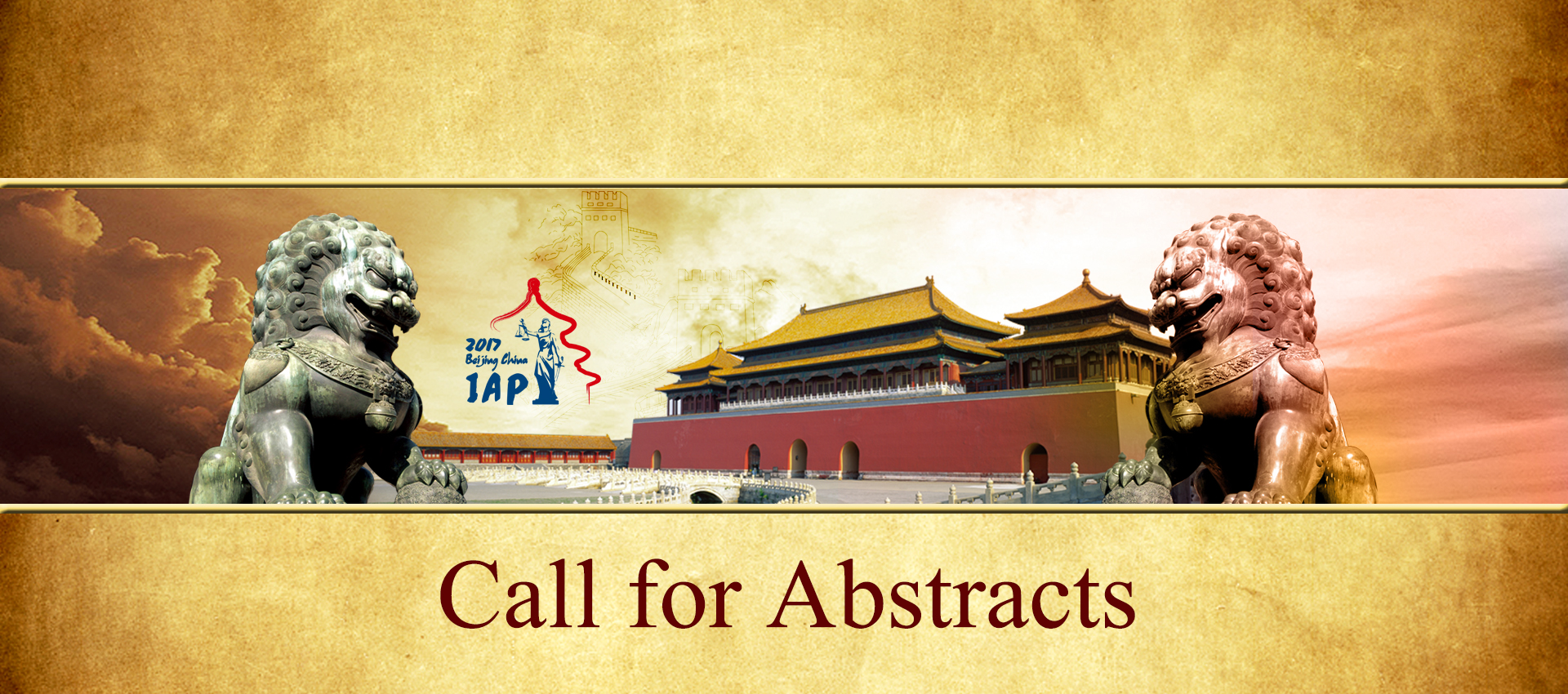 22nd ANNUAL CONFERENCE AND GENERAL MEETING OF THE 
INTERNATIONAL ASSOCIATION OF PROSECUTORSBeijing, China 10-15 SEPTEMBER 2017Join the global community of prosecutors 
The International Association of Prosecutors invites persons interested in presenting a paper in the parallel sessions and workshops during the conference, to submit a proposal for consideration by the Editorial Board of the conference. Your proposal should contain a short description of your proposed presentation or workshop concept. DESCRIPTION OF THE CONFERENCE THEME AND SUBTHEMESProsecution in the Public InterestFacing the challenges and opportunities in changing societiesProsecutors always serve the public interest. In some jurisdictions, this is reflected specifically in ´the public interest test’ in deciding whether to prosecute a suspect or not. But also in a broader sense, prosecution is guided by the public interest; in how we prioritise and organise our activities and the principles and procedures that we apply. We are expected to deliver effective law enforcement, investigation and prosecution, efficient collaboration with other public agencies; and we are expected to adapt to global developments to achieve the expected domestic outcomes in accordance with law.The 22nd IAP Annual Conference will put special emphasis on three important global developments and look into the domestic challenges that follow to ensure that prosecution remains in the public interest: How can we, in our investigation and in our prosecution work best respond to the increasing digitalization of public and private life, to the increasingly transnational nature of crime, and to the fact that an ever increasing proportion of people live in cities?DIGITALIZATION & PROSECUTIONOur lives are increasingly digitalized. This has far-reaching consequences for all spheres of life – including crime. Communication and organisation of crimes, transferring of illegal funds, all can take place hidden in spheres almost impossible to penetrate, and local threats to security are controllable through global channels of communication. On the side of law enforcement, digitalization has fundamentally changed how we investigate, secure and present evidence and has introduced major corporations as indispensable partners in the day-to-day activities of investigation and prosecution. Furthermore, the manner in which we manage our caseloads, present cases, share knowledge, collaborate with other agencies and with offices across borders, is increasingly determined by technological developments. In so many ways we have to embrace new technologies in our jobs and embrace new approaches to investigating and prosecuting.The conference invites participants to take part in the discussions and sharing of experiences of how we tackle the challenges and opportunities that result from this unavoidable global development. JUDICIAL COOPERATIONRegional and global professional networks are emerging and strengthening in most professional fields. It is a strong indicator of our need for practical solutions to work more easily across borders. In the field of criminal justice, judicial cooperation is nothing new. However, the recent decade’s significant growth in the need to cooperate across borders and to do so with great speed, is new. So is the ensuing exponential growth in the number of requests for judicial cooperation throughout investigation, prosecution and execution of judgments. So is the recent growing role of communication service providers in judicial cooperation strategies and practices.The conference will put a special emphasis on these developments and the pressing demands for better and practical solutions to allow prosecutors to cooperate across borders and to establish effective procedures to secure digital evidence and cooperate in other ways. The conference invites participants to join the discussion of the most recent and cutting edge solutions in the field. THE GROWING URBAN POPULATIONS AND PROSECUTIONMore than 50 % of the world’s population lives in cities and the number keeps growing. Cities and their rapid growth present law enforcement agencies with unique questions. How do we investigate and prosecute organised crimes in the city? How do we square the demands of the human right to protest with the need for safety and security? How do we enforce environmental laws in cities threatened by pollution? How do we collaborate with security organisations, university police, metro staff, etc.? How do prosecution services work effectively together with the diverse local communities, cultures and religious groups in cities, many of them characterized by socio-economic marginalization? More and more, cities across the world needs to come together and learn from each other in shaping the responses to the challenges of our times.The conference will give special attention to the specific challenges that result from these developments and strengthen the platform for cities and their prosecutors to learn from each other and share experiences.SPECIALIST GROUPS and SUB-THEMESAs in previous years, the Annual Conference is the time and place where specialists in a diverse range of investigation and prosecution come together to discuss and exchange experiences on new developments, legal challenges and solutions, and cutting edge technologies. These specialist areas inform many of the conference workshops and parallel sessions and there will again be ample opportunity for prosecutors to present, discuss and to take home lessons in areas including:Cybercrime (GPEN)Anti-Corruption, Money Laundering and Asset Recovery (NACP)Counter-Terrorism and Violent Extremism (CTPN)International Criminal Justice (FICJ)Conflict-Related Sexual Violence (PSV)Trafficking in Human Beings and Migrant Smuggling (TIPP)Military Prosecution (NMP)Environmental Crime (ENP)Please note the following instructions:Deadline for submission of expressions of interest is 20 APRIL 2017.The working language of the conference is English.  All presentations must be submitted in the English language.  Simultaneous interpretation will be available for all plenaries and for selected workshops in French, Spanish, Russian, Arabic and Chinese. All presenters and co-presenters at the conference must pay registration fees. All approved presenters will be eligible for the early bird conference registration rate.Proposals can be submitted by completing this form and forwarding it by e-mail to: iap2017speakers@iap-association.org  If you have any questions you are welcome to contact IAP General Counsel, dr. Rasmus H. Wandall (gc@iap-association.org) See more about the conference on this link.Please fill in this formThe Editorial Board of the conference will contact you in due course to confirm if your submission has been accepted for inclusion in the conference programme.Thank you for submitting your proposal to present at the 22nd Annual Conference and General Meeting of the International Association of Prosecutors in Beijing, China.E-mail:First name:Last name:Position Title:Organisation:Address:Language:English	   French     Chinese   Arabic     Russian    Spanish Title of Presentation:Presentation Summary:Maximum 200 wordsWorkshop Concept:Maximum 200 wordsAdditional Information: